PLANIFICARE CALENDARISTICĂ ORIENTATIVĂ – CLASA a II-aANUL ȘCOLAR: 2023-2024UNITATEA DE ÎNVĂȚĂMÂNT:   ____________________________________________NUMELE CADRULUI DIDACTIC: ___________________________________________ARII CURRICULARE: Educație fizică, sport și sănătate,  ArteDISCIPLINA: Muzică și mișcareNUMĂRUL DE ORE PE SĂPTĂMÂNĂ: 2MANUAL SUPORT: Muzică și mișcare, autori: Dumitra Radu, Alina Perțea, Mihaela Ada Radu,  Editura Aramis, 2021, BucureștiMaterial realizat conform programei şcolare aprobată prin ordinul ministrului nr. 3418/19.03.2013 şi al planului cadru nr. 3371/ 12.03.2013COMPETENȚE GENERALE1. Receptarea unor cântece pentru copii și a unor elemente simple de limbaj muzical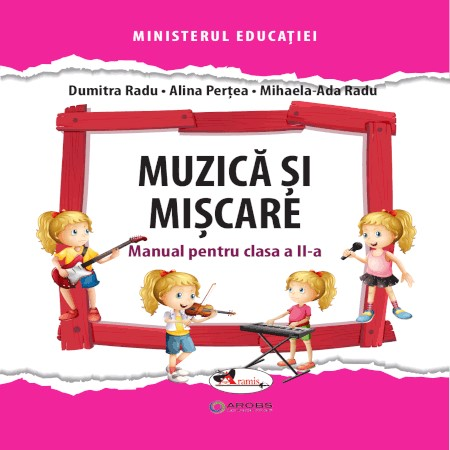 2. Interpretarea de cântece pentru copii, cu mijloace specifice vârstei3. Exprimarea unor idei, sentimente și experiențe prin intermediul muzicii șimișcării, individual sau în grupCOMPETENȚE SPECIFICE1.1. Receptarea unor sunete emise de surse diferite, cu durate, intensități, înălțimesi viteză de succesiune contrastante1.2. Receptarea sunetelor emise de anumite instrumente muzicale și identificareadirecției de propagare a sunetului1.3. Recunoaşterea sunetelor emise de jucăriile muzicale, în corelarea lor auditivă cu anumite calităţi ale sunetelor muzicale1.4. Receptarea cântecelor cu un ambitus cuprins între DO1-DO22.1. Cântarea în colectiv, în grupuri mici și individual, asociind dirijatul intuitiv 2.2.Cântarea în colectiv, asociind acompaniamentul sugerat de ritm și de măsură2.3. Reprezentarea unor calități ale sunetelor prin semne convenționale3.1. Manifestarea adecvată pe muzică, sugerată de anumite elemente de limbajmuzical3.2. Executarea unui dans/joc pe muzică, inițiat și organizat în colectiv3.3. Confecționarea de jucării muzicale din materiale naturale3.4. Crearea unor linii melodice simple și a unor combinații ritmice, asociate cu mișcări adecvateANUL ȘCOLAR: 2023-2024UNITATEA DE ÎNVĂȚĂMÂNT: __________________________________________________________NUMELE CADRULUI DIDACTIC: ________________________________________________________MANUAL SUPORT: Muzică și mișcare, clasa a II-a, autori: Dumitra Radu, Alina Perțea, Mihaela Ada Radu, Editura Aramis, 2021, BucureștiPROIECTAREA ORIENTATIVĂ A UNITĂȚILOR DE ÎNVĂȚAREMUZICĂ ȘI MIȘCARECLASA a II-aUNITATEA DE ÎNVĂȚARE: 1. TIMBRULPERIOADA: S1, S2, S3, S4NUMĂR DE ORE ALOCATE: 8UNITATEA DE ÎNVĂȚARE: 2. JUCĂRII MUZICALE PERIOADA: S5, S6, S7NUMĂR DE ORE ALOCATE: 6UNITATEA DE ÎNVĂȚARE: 3. RITMULPERIOADA: S8, S9, S10, S11NUMĂR DE ORE ALOCATE: 8UNITATEA DE ÎNVĂȚARE: 4. MELODIAPERIOADA: S12, S13, S14, S15, S16NUMĂR DE ORE ALOCATE: 10UNITATEA DE ÎNVĂȚARE: 5. INTERPRETAREAPERIOADA: S17, S18, S19, S20, S21, S22NUMĂR DE ORE ALOCATE: 11UNITATEA DE ÎNVĂȚARE: 6. CÂNTAREA VOCALĂPERIOADA: S22, S23, S24, S25, S26, S27NUMĂR DE ORE ALOCATE: 11UNITATEA DE ÎNVĂȚARE: 7. CÂNTAREA INSTRUMENTALĂPERIOADA: S28, S29, S30NUMĂR DE ORE ALOCATE: 5UNITATEA DE ÎNVĂȚARE: 8. MIȘCAREA PE MUZICĂPERIOADA: S30, S31, S32NUMĂR DE ORE ALOCATE: 7UNITATEA DE ÎNVĂȚARE: Recapitulare finalăPERIOADA: S33, S34NUMĂR DE ORE ALOCATE: 2UNITATEA DE ÎNVĂȚARECOMPETENȚE SPECIFICECONȚINUTURI ALE ÎNVĂȚĂRIINR. ORESĂPTĂMÂNAOBSERVAȚIIMODULUL 11.TIMBRUL1.1, 1.2, 1.3, 1.4DOMENIUL: Elemente de limbaj muzicalTimbrul● Sunete din mediul înconjurător● Sunete muzicale vocale● Sunete muzicale instrumentale (toba, pianul, vioara)1. Sunete din mediul înconjurător2. Sunete muzicale vocale3. Sunete muzicale instrumentale4.Recapitulare/Evaluare8IIIIIIIV2. JUCĂRII MUZICALE1.4, 3.3, 3.4DOMENIUL: Cântare instrumentală● Percuţie corporală diversă● Jucării muzicale din materiale naturale● Orchestra de jucării1. Jucării din materiale naturale și reciclabile2. Orchestra de jucării muzicale3. Recapitulare/Evaluare6VVIVII                                          MODULUL 23. RITMUL1.1, 1.4, 2.2, 2.3, 3.1, 3.4DOMENIUL: Elemente de limbaj muzicalRitmul● Sunet lung/scurt● Marcarea structurilor ritmice● Audiția interioară● Improvizația ritmică spontană1. Sunet lung/scurt2. Marcarea structurilor ritmice3. Audiția interioară. Improvizația ritmică spontană4. Recapitulare /  Evaluare8VIIIIXXXI4. MELODIA1.2, 1.3, 1.4, 2.1, 2.2, 3.4DOMENIUL: Elemente de limbaj muzicalMelodia● Sunete înalte/joase● Mersul melodiei● Legătura dintre text și melodie (strofa și refrenul)● Genuri muzicale: folclorul copiilor1. Sunete înalte. Sunete joase2. Mersul melodiei4XIIXIII                          PROGRAMUL ȘCOALA ALTFELo săpt din acest modul                                MODULUL 33. Legătura dintre text și melodie (strofa și refrenul)4. Genuri muzicale – Folclorul copiilor5. Recapitulare/Evaluare6XIVXVXVI5. INTERPRETAREA1.1, 1.2, 1.4, 2.1DOMENIUL: Elemente de limbaj muzicalInterpretarea● Nuanțe – tare,încet,mediu● Cântec vesel/ trist● Procedee armonico-polifonice (solist-cor, cântare în lanț, cântare în dialog, grupe alternative)DOMENIUL: Mișcare pe muzică● Dirijatul intuitiv1. Nuanțe – tare/încet/ mediu2. Cântec vesel.Cântec trist3. Procede armonico-polifonice: A. Solist – corB. Cântarea în lanț6XVIIXVIIIXIX                                            MODULUL 4                                                                                              4. Dialog muzical; grupe alternative5. Recapitulare /  Evaluare5XXXXIXXII6. CÂNTAREA VOCALĂ1.4, 2.1DOMENIUL: Cântarea vocală● Cântarea vocală în colectiv, în grupuri mici și individual● Poziția, emisia naturală, tonul, semnalul de început, dicția, sincronizareaDOMENIUL: Mișcare pe muzică● Dirijatul intuitiv1. Poziția, emisia, tonul, semnalul de început, dicția, sincronizarea2. Cântarea vocală în colectiv 3.  Cântarea vocală în grupuri mici4. Cântarea vocală individuală 5. Recapitulare /  Evaluare11XXIIXXIIIXXIVXXVXXVIXXVII                                    PROGRAMUL ȘCOALA VERDEo săpt din acest modul                                         MODULUL 57. CÂNTAREA INSTRUMENTALĂ2.2DOMENIUL: Cântare instrumentală● Percuția corporală diversă● Cântarea cu acompaniament● Acompaniament instrumental realizat de cadrul didactic● Acompaniament de jucării muzicale realizat de copii1. Percuția corporală diversă2. Cântarea cu acompaniament 3. Recapitulare /  Evaluare 5XXVIIIXXIXXXX8. MIȘCAREA PE MUZICĂ2.1, 3.1, 3.2, 3.4DOMENIUL: Mișcarea pe muzică● Dirijatul intuitiv● Mișcări sugerate de text● Pasul cadențat/ Marșul● Mișcări sugerate de ritm● Dansul 1. Dirijatul intuitiv2. Mișcări sugerate de text / de ritm. Dansul3. Pasul cadențat. Marșul4. Recapitulare /  Evaluare 7XXXXXXIXXXII9. Recapitulare finală1.1; 1.2; 1.3, 1.4, 2.1, 2.2; 2.3, 3.1; 3.2; 3.3; 3.4.● Cântarea vocală● Cântarea cu acompaniament● Timbrul; ritmul; melodia; interpretarea2XXXIIIXXXIVCONȚINUTURI/ DETALIERI DE CONȚINUTCOMP. SPECIF.ACTIVITĂȚI DE ÎNVĂȚARENR ORERESURSEEVALUAREOBS.1. Sunete din mediul înconjurător1.1, 1.2, 1.3, 1.4• identificarea diferitelor tipuri de sunete din mediul înconjurător• exerciții de diferențiere a sunetelor muzicale față de celelalte tipuri de sunete• imitarea unor sunete din mediul înconjurător• audierea unor piese muzicale de mici dimensiuni, cu observarea unor diferenţieri de expresivitate, tempo (lent/ rapid), aspecte dinamice şi timbrale2materiale:manualul tipărit/digital,surse audio/video; materiale reciclabileprocedurale:conversaţia, explicaţia,exerciţiul, munca independentă, jocul didacticforme de organizare:activitate frontală, individuală şi pe grupe• observare sistematică• evaluare orală• interevaluare• autoevaluare2. Sunete muzicale vocale1.1, 1.2, 1.3, 1.4• diferențierea sunetelor muzicale vocale și instrumentale• jocuri muzicale – Deschide urechea bine• jocuri de mimare a unor atitudini corespunzătoare expresivităţii fragmentului muzical audiat• exersarea acuității auditive de diferențiere spațială a sunetelor2materiale:manualul tipărit/digital,surse audio/video; materiale reciclabileprocedurale:conversaţia, explicaţia,exerciţiul, munca independentă, jocul didacticforme de organizare:activitate frontală, individuală şi pe grupe• observare sistematică• evaluare orală• interevaluare• autoevaluare3. Sunete muzicale instrumentale1.1, 1.2, 1.3, 1.4• diferențierea sunetelor muzicale vocale și instrumentale• jocuri de recunoaștere a sunetelor emise de diferite instrumente• jocuri muzicale – Ghicește instrumentul; Mima muzicală• jocuri de mimare a unor atitudini corespunzătoare expresivităţii fragmentului muzical audiat• exersarea acuității auditive de diferențiere spațială a sunetelor• audierea unor fragmente muzicale – Bolero, de Maurice Ravel; Simfonia Surpriza, de Joseph Haydn, Concert pentru pian în Do Major, Mozart • confecționarea unei tobițe din materiale reciclabile2materiale:manualul tipărit/digital,surse audio/video; materiale reciclabileprocedurale:conversaţia, explicaţia,exerciţiul, munca independentă, jocul didacticforme de organizare:activitate frontală, individuală şi pe grupe• observare sistematică• evaluare orală• interevaluare• autoevaluare4.Recapitulare 1.1, 1.2, 1.3, 1.4• Sunete din mediul înconjurător• Sunete muzicale vocale• Sunete muzicale instrumentale1• observare sistematică• evaluare orală• interevaluare• autoevaluare5. Evaluare1.1, 1.2, 1.3, 1.4• alegerea variantelor corecte de răspuns (enunțuri despre sunete/zgomote; sunete muzicale, instrumente muzicale)• interpretarea unei strofe dintr-un cântec cunoscut;• tactarea ritmului pe silabele din două versuri cunoscute1• evaluare oralăCONȚINUTURI/ DETALIERI DE CONȚINUTCOMP. SPECIF.ACTIVITĂȚI DE ÎNVĂȚARENr oreRESURSEEVALUAREOBS.1. Jucării din materiale naturale și reciclabile1.4, 3.3, 3.4• executarea unor mișcări adecvate versurilor/ritmului cântecului interpretat• însoțirea cântecelor audiate cu diferite mișcări de percuție corporală• interpretarea vocală a cântecelor, cu utilizarea percuţiei corporale - a aplauzelor ritmice, a bătutului din picior• marcarea intuitivă a unor elemente de limbaj muzical din cântece, cu ajutorul anumitor jucării muzicale cu sonorități potrivite sau folosind percuția corporală - sunete egale, intensități diferite• confecționarea unei jucării muzicale• audiție muzicală – Simfonia jucăriilor, Mozart; Solo de maracas, Narváezmateriale:manualul tipărit/digital,surse audio/video; materiale reciclabile – carton, fire textile, capace de plastic, PET-uri, semințe de diferite feluri, sfoară, clopoțeiprocedurale:conversaţia, explicaţia,exerciţiul, munca independentă, joculdidacticforme de organizare:activitate frontală, individuală şi pe grupe• observare sistematică• evaluare orală• interevaluare• autoevaluare2. Orchestra de jucării muzicale1.4, 3.3, 3.4• utilizarea unor materiale naturale pentru confecționarea de jucării muzicale simple• alegerea cântecelor potrivite pentru acompaniamentul cu aceste jucării• selectarea și organizarea unor sunete pentru crearea unei idei muzicale proprii;• gruparea unor mișcări sau sunete astfel încât să genereze un dans liber pe linii melodice proprii, simple• discuții despre propriile creații, analiza și aprecierea lormateriale:manualul tipărit/digital,surse audio/video; materiale reciclabile – carton, fire textile, capace de plastic, PET-uri, semințe de diferite feluri, sfoară, clopoțeiprocedurale:conversaţia, explicaţia,exerciţiul, munca independentă, joculdidacticforme de organizare:activitate frontală, individuală şi pe grupe• observare sistematică• evaluare orală• interevaluare• autoevaluare3. Recapitulare 1.4, 3.3, 3.4• Percuţie corporală diversă• Jucării muzicale din materiale naturale• Orchestra de jucăriimateriale:manualul tipărit/digital,surse audio/video; materiale reciclabile – carton, fire textile, capace de plastic, PET-uri, semințe de diferite feluri, sfoară, clopoțeiprocedurale:conversaţia, explicaţia,exerciţiul, munca independentă, joculdidacticforme de organizare:activitate frontală, individuală şi pe grupe• observare sistematică• evaluare orală• interevaluare• autoevaluare4. Evaluare1.4, 3.3, 3.4• interpretarea unei strofe dintr-un cântec cunoscut, cu acompaniament – percuție corporală• folosirea unei jucării muzicale pentru acompaniament• alegerea jucăriei muzicale potrivite unei situații date• evaluare oralăCONȚINUTURI/ DETALIERI DE CONȚINUTCOMP. SPECIF.ACTIVITĂȚI DE ÎNVĂȚARENR. ORERESURSEEVALUAREOBS.1. Sunet lung/scurt1.1, 1.4, 2.2, 2.3, 3.1, 3.4• audiții – jocuri pentru diferențierea intuitivă aduratelor, a intensităților, a înălțimii și a tempoului; asocierea acestora cu mișcări sugestive ale brațelor • audierea unor piese muzicale de mici dimensiuni, cu observarea unor diferenţieri de expresivitate, tempo (lent/ rapid), aspecte dinamice şi timbrale2materiale:manualul tipărit/digital,surse audio/videoprocedurale:Metode: conversaţia, explicaţia,exerciţiul, munca independentă, joculdidacticforme de organizare:activitate frontală, individuală şi pe grupe• observare sistematică• evaluare orală• interevaluare• autoevaluare2. Marcarea structurilor ritmice1.1, 1.4, 2.2, 2.3, 3.1, 3.4• audierea unor cântece de mică dificultate, cu observarea diferenţelor între durate• recunoașterea și redarea diferitelor durate ale sunetelor muzicale• interpretarea unui cântec conform indicațiilor de ritm ale dirijorului• exerciții de citire ritmată a versurilor• exerciții de tactare a măsurii după indicațiile IU-TE, PAS, RA-AR• exerciții de marcare a ritmului cu ajutorul percuției corporale• audiție muzicală – Iac-așa, grupul Song; Povestea unui ciobănaș, D.D. Stancu2materiale:manualul tipărit/digital,surse audio/videoprocedurale:Metode: conversaţia, explicaţia,exerciţiul, munca independentă, joculdidacticforme de organizare:activitate frontală, individuală şi pe grupe• observare sistematică• evaluare orală• interevaluare• autoevaluare3. Audiția interioară. Improvizația ritmică spontană1.1, 1.4, 2.2, 2.3, 3.1, 3.4• audiție interioară (un vers cântat cu vocea, un vers – în gând) însoțite de dirijat intuitiv sau cu acompaniamentul jucăriilor muzicale• reproducerea unor structuri ritmice din cântece, însoțite de dirijat intuitiv• exerciții de marcare a ritmului cu ajutorul percuției corporale2materiale:manualul tipărit/digital,surse audio/videoprocedurale:Metode: conversaţia, explicaţia,exerciţiul, munca independentă, joculdidacticforme de organizare:activitate frontală, individuală şi pe grupe• observare sistematică• evaluare orală• interevaluare• autoevaluare4. Recapitulare 1.1, 1.4, 2.2, 2.3, 3.1, 3.4• Sunet lung/scurt• Marcarea structurilor ritmice• Audiția interioară• Improvizația ritmică spontană1• observare sistematică• evaluare orală• interevaluare• autoevaluare5. Evaluare1.1, 1.4, 2.2, 2.3, 3.1, 3.4• marcarea în scris a duratelor unor sunete folosind silabele iu-te, pas • reproducerea unei structuri ritmice dintr-un cântec cunoscut, cu sincronizarea audiției interioare• tactarea ritmului unui fragment dintr-un cântec cunoscut1• evaluare scrisă• evaluare oralăCONȚINUTURI/ DETALIERI DE CONȚINUTCOMP. SPECIF.ACTIVITĂȚI DE ÎNVĂȚARENR. ORERESURSEEVALUAREOBS.1. Sunete înalte. Sunete joase1.2; 1.3; 1.4; 2.1; 2.2; 3.4• audiţie şi învăţare a cântecului notelor („Do, e-o doamnă prea frumoasă”)• jocuri de recunoaştere a înălţimilor sunetelor muzicale pe scara melodică• jocuri de citire a înălţimilor sunetelor unor melodii simple, în ştafetă• joc de poziţionare a corpului în funcţie de înălţimile sunetelor• jocuri de mimare a unor atitudini corespunzătoare expresivităţii fragmentului muzical audiat• stimularea exprimării spontane a unor reacţii, emoţii, sentimente faţă de scurte fragmente muzicale contrastante • interpretarea sunetelor de înălțimi diferite, pe scara melodică• audiție muzicală – Cântecul gamei2materiale:manualul tipărit/digital,surse audio/video, jucării muzicaleprocedurale:conversaţia, explicaţia,exerciţiul, munca independentă, jocul didacticforme de organizare:activitate frontală, individuală şi pe grupe• observare sistematică• evaluare orală• interevaluare• autoevaluare2. Mersul melodiei1.2; 1.3; 1.4; 2.1; 2.2; 3.4• joc pentru diferențierea în cântecele simple a duratelor și a înălțimilor sunetelor muzicale (jetoane – ca simboluri convenționale de structurare a melodiilor simple)• jocuri de mișcare, utilizând onomatopeele din cântecele învățate, sugestive pentru anumite elemente de limbajmuzical (intensitate, durată, înălțime)• exerciții melodice folosind scara muzicală• audiție muzicală 2materiale:manualul tipărit/digital,surse audio/video, jucării muzicaleprocedurale:conversaţia, explicaţia,exerciţiul, munca independentă, jocul didacticforme de organizare:activitate frontală, individuală şi pe grupe• observare sistematică• evaluare orală• interevaluare• autoevaluare     PROGRAMUL ȘCOALA ALTFELo săpt. din acest modulMODULUL 33. Legătura dintre text și melodie (strofa și refrenul)1.2; 1.3; 1.4; 2.1; 2.2; 3.4• jocuri de recunoaștere a înălţimilor sunetelor unor melodii simple pe scara melodică• identificarea legăturii dintre strofă și refren, text și melodie• joc de poziţionare a corpului în funcţie de înălţimile sunetelor• jocuri de mimare a unor atitudini corespunzătoare expresivităţii fragmentului muzical audiat• audiție muzicală – În poiana verde; Broasca-țestoasă, Radu Gheorghe2materiale:manualul tipărit/digital,surse audio/video, jucării muzicaleprocedurale:conversaţia, explicaţia,exerciţiul, munca independentă, jocul didacticforme de organizare:activitate frontală, individuală şi pe grupe• observare sistematică• evaluare orală• interevaluare• autoevaluare4. Genuri muzicale – Folclorul copiilor1.2; 1.3; 1.4; 2.1; 2.2; 3.4• jocuri de recunoaștere a înălţimilor sunetelor unor melodii simple pe scara melodică• joc de poziţionare a corpului în funcţie de înălţimile sunetelor• jocuri cu numărători melodice din folclorul copiilor• audierea unor colinde de mici dimensiuni, cu observarea unor diferențieri de expresivitate, tempo (lent/rapid), aspecte dinamice și timbrale• interpretarea vocală a cântecelor, cu utilizarea percuţiei corporale - a aplauzelor ritmice, a bătutului din picior• acompanierea cântecelor cu orchestra de jucării muzicale sau cu percuție corporală diversă, care să marcheze fie ritmul, fie timpii egali2materiale:manualul tipărit/digital,surse audio/video, jucării muzicaleprocedurale:conversaţia, explicaţia,exerciţiul, munca independentă, jocul didacticforme de organizare:activitate frontală, individuală şi pe grupe• observare sistematică• evaluare orală• interevaluare• autoevaluare5. Recapitulare1.2; 1.3; 1.4; 2.1; 2.2; 3.4• Sunete înalte/joase• Mersul melodiei• Legătura dintre text și melodie (strofa și refrenul)• Genuri muzicale: folclorul copiilor1• observare sistematică• evaluare orală• interevaluare• autoevaluare6. Evaluare1.2; 1.3; 1.4; 2.1; 2.2; 3.4• recunoașterea înălțimilor diferite ale sunetelor dintr-un fragment muzical și indicarea acestora prin mișcări ale brațelor• desenarea scării muzicale pentru un fragment scurt dintr-un cântec cunoscut• intonarea alternativă a unei strofe /a refrenului unui cântec cunoscut1• evaluare oralăCONȚINUTURI/ DETALIERI DE CONȚINUTCOMP. SPECIF.ACTIVITĂȚI DE ÎNVĂȚARENR. ORENR. ORERESURSEEVALUAREOBS.1. Nuanțe – tare/încet/ mediu1.1; 1.2;1.4; 2.1; • exerciții de recunoaștere a termenilor de nuanțe în fragmente melodice• exerciții de marcare a termenilor de nuanțe din audiții cu mișcări ale palmelor, corpului• interpretarea diferitelor cântece respectând indicațiile de nuanțe• interpretarea vocală a cântecelor, cu utilizarea percuţiei corporale - a aplauzelor ritmice, a bătutului din picior• jocuri interpretative muzicale – dialog solist/cor sau între grupuri, ştafetă, împărţirea sarcinilor şi diferenţierea mişcărilor• audiție muzicală – Rondo a la turca; Stille Nacht• exerciții de recunoaștere a termenilor de nuanțe în fragmente melodice• exerciții de marcare a termenilor de nuanțe din audiții cu mișcări ale palmelor, corpului• interpretarea diferitelor cântece respectând indicațiile de nuanțe• interpretarea vocală a cântecelor, cu utilizarea percuţiei corporale - a aplauzelor ritmice, a bătutului din picior• jocuri interpretative muzicale – dialog solist/cor sau între grupuri, ştafetă, împărţirea sarcinilor şi diferenţierea mişcărilor• audiție muzicală – Rondo a la turca; Stille Nacht2materiale:manualul tipărit/digital,surse audio/video, jucării muzicaleprocedurale:conversaţia, explicaţia,exerciţiul, munca independentă, joculdidacticforme de organizare:activitate frontală, individuală şi pe grupe• observare sistematică• evaluare orală• interevaluare• autoevaluare2. Cântec vesel. Cântec trist1.1; 1.2;1.4; 2.1; • audierea unor piese muzicale de mici dimensiuni , a unor numărători melodice, cu observarea unor diferențieri de expresivitate, tempo (lent/rapid), aspecte dinamice și timbrale • jocuri de mimare a unor atitudini corespunzătoare expresivităţii fragmentului muzical audiat• jocuri muzicale cu scări melodice și indicații de interpretare (termeni de nuanțe – încet, potrivit de tare, tare)• audiție muzicală – A ruginit frunza din vii• audierea unor piese muzicale de mici dimensiuni , a unor numărători melodice, cu observarea unor diferențieri de expresivitate, tempo (lent/rapid), aspecte dinamice și timbrale • jocuri de mimare a unor atitudini corespunzătoare expresivităţii fragmentului muzical audiat• jocuri muzicale cu scări melodice și indicații de interpretare (termeni de nuanțe – încet, potrivit de tare, tare)• audiție muzicală – A ruginit frunza din vii2materiale:manualul tipărit/digital,surse audio/video, jucării muzicaleprocedurale:conversaţia, explicaţia,exerciţiul, munca independentă, joculdidacticforme de organizare:activitate frontală, individuală şi pe grupe• observare sistematică• evaluare orală• interevaluare• autoevaluare3. Procede armonico-polifonice: A. Solist – corB. Cântarea în lanț1.1;1.2;1.4; 2.1; • jocuri interpretative muzicale – dialog solist/cor sau între grupuri, ştafetă, împărţirea sarcinilor şi diferenţierea mişcărilor • exerciții de intonare în dialog muzical a unor piese cunoscute• audiții ale unor fragmente melodice în diferite variante de interpretare vocală /instrumentală• jocuri interpretative muzicale – dialog solist/cor sau între grupuri, ştafetă, împărţirea sarcinilor şi diferenţierea mişcărilor • exerciții de intonare în dialog muzical a unor piese cunoscute• audiții ale unor fragmente melodice în diferite variante de interpretare vocală /instrumentală2materiale:manualul tipărit/digital,surse audio/video, jucării muzicaleprocedurale:conversaţia, explicaţia,exerciţiul, munca independentă, joculdidacticforme de organizare:activitate frontală, individuală şi pe grupe• observare sistematică• evaluare orală• interevaluare• autoevaluareMODULUL 4MODULUL 44. Dialog muzical; grupe alternative1.1; 1.2;1.4; 2.1; • exerciții de intonare în dialog muzical a unor piese cunoscute• jocuri muzicale cu interpretarea alternantă, pe grupe, a unor fragmente cunoscute• audiție muzicală – cântecul Motanului Dănilă (filmul Veronica)• exerciții de intonare în dialog muzical a unor piese cunoscute• jocuri muzicale cu interpretarea alternantă, pe grupe, a unor fragmente cunoscute• audiție muzicală – cântecul Motanului Dănilă (filmul Veronica)2Resurse materiale:manualul tipărit/digital, surse audio/video, jucării muzicale• observare sistematică• evaluare orală• interevaluare• autoevaluare5. Recapitulare1.1; 1.2;• Nuanțe – tare,încet,mediu• Cântec vesel/ trist• Procedee armonico-polifonice• Dirijatul intuitiv• Nuanțe – tare,încet,mediu• Cântec vesel/ trist• Procedee armonico-polifonice• Dirijatul intuitiv2Resurse materiale:manualul tipărit/digital, surse audio/video, jucării muzicale• observare sistematică• evaluare orală• interevaluare• autoevaluare6. Evaluare1.4; 2.1; • intonarea în dialog a unei secvențe dintr-o melodie cunoscută• recunoașterea fragmentelor muzicale intonate de solist/cor• asocierea unor fragmente muzicale cu nuanțele potrivite – încet, tare, potrivit de tare• intonarea în dialog a unei secvențe dintr-o melodie cunoscută• recunoașterea fragmentelor muzicale intonate de solist/cor• asocierea unor fragmente muzicale cu nuanțele potrivite – încet, tare, potrivit de tare1• evaluare oralăCONȚINUTURI/ DETALIERI DE CONȚINUTCOMP. SPECIF.ACTIVITĂȚI DE ÎNVĂȚARENR. ORERESURSEEVALUAREOBS.1. Poziția, emisia, tonul, semnalul de început, dicția, sincronizarea 1.4; 2.1 • vizionarea unor spectacole, fragmente de concerte (în sala de spectacol sau pe internet; • exerciții de acomodare cu respectarea regulilor referitoare la poziția corpului, dicție , sincronizare• vizionarea unor desene animate cu suport muzical • interpretarea vocală a cântecelor, cu utilizarea percuţiei corporale - a aplauzelor ritmice, a bătutului din picior• jocuri interpretative muzicale - dialog solist/cor sau între grupuri, ştafetă, împărţirea sarcinilor şi diferenţierea mişcărilor • jocuri de mimare a unor atitudini corespunzătoare expresivităţii fragmentului muzical audiat• interpretarea cântecelor însoțită de dirijarea cu ambele brațe, urmând o mișcare egală jos-sus;• interpretarea cu solist și cor a cântecelor cu refren2materiale:manualul tipărit/digital,surse audio/video, jucării muzicaleprocedurale:conversaţia, explicaţia,exerciţiul, munca independentă, jocul didacticforme de organizare:activitate frontală, individuală şi pe grupe• observare sistematică• evaluare orală• interevaluare• autoevaluare2. Cântarea vocală în colectiv1.4; 2.1• interpretarea cântecelor în colectiv, cu respectarea regulilor• exerciții – joc de identificare a rolului dirijorului• jocuri de mimare a unor atitudini corespunzătoare expresivităţii fragmentului muzical audiat• stimularea exprimării spontane a unor reacţii, emoţii, sentimente faţă de scurte fragmente muzicale contrastante (de exemplu, desene animate adecvate vârstei)• audierea unor piese muzicale de mici dimensiuni, cu observarea unor diferențieri de expresivitate, tempo, aspecte dinamice și timbrale2materiale:manualul tipărit/digital,surse audio/video, jucării muzicaleprocedurale:conversaţia, explicaţia,exerciţiul, munca independentă, jocul didacticforme de organizare:activitate frontală, individuală şi pe grupe• observare sistematică• evaluare orală• interevaluare• autoevaluare3. Cântarea vocală în grupuri mici1.4; 2.1• interpretarea cântecelor pe grupe, alternativ, cu respectarea regulilor• interpretarea cântecelor individual, cu respectarea regulilor• interpretarea unor cântece în dialog muzical• jocuri de mimare a unor atitudini corespunzătoare expresivităţii fragmentului muzical audiat• însusșrea cântecelor pe traseul: colectiv – grupuri mici - colectiv• audiție muzicală – Samba florilor2materiale:manualul tipărit/digital,surse audio/video, jucării muzicaleprocedurale:conversaţia, explicaţia,exerciţiul, munca independentă, jocul didacticforme de organizare:activitate frontală, individuală şi pe grupe• observare sistematică• evaluare orală• interevaluare• autoevaluare4. Cântarea vocală individuală1.4; 2.1• interpretarea cântecelor individual, cu respectarea regulilor• interpretarea unor cântece cu solist și cor, în dialog muzical• interpretarea vocală a cântecelor, cu utilizarea percuţiei corporale - a aplauzelor ritmice, a bătutului din picior• jocuri interpretative muzicale• concurs karaoke2materiale:manualul tipărit/digital,surse audio/video, jucării muzicaleprocedurale:conversaţia, explicaţia,exerciţiul, munca independentă, jocul didacticforme de organizare:activitate frontală, individuală şi pe grupe• observare sistematică• evaluare orală• interevaluare• autoevaluare5. Recapitulare1.4; 2.1• Cântarea vocală în colectiv, în grupuri mici și individual• Poziția, emisia naturală, tonul, semnalul de început, dicția, sincronizarea• Dirijatul intuitiv2materiale:manualul tipărit/digital,surse audio/video, jucării muzicaleprocedurale:conversaţia, explicaţia,exerciţiul, munca independentă, jocul didacticforme de organizare:activitate frontală, individuală şi pe grupe• observare sistematică• evaluare orală• interevaluare• autoevaluare6. Evaluare1.4; 2.1• alegerea imaginilor corespunzătoare respectării regulilor indicate de dirijor• recunoașterea, dintr-un set de enunțuri, a celor care evidențiază reguli ce trebuie respectate în timpul intonării unor fragmente muzicale• interpretarea unui cântec cunoscut1• evaluare orală                  PROGRAMUL „ȘCOALA VERDE”o săpt. din acest modulCONȚINUTURI/ DETALIERI DE CONȚINUTCOMP. SPECIF.ACTIVITĂȚI DE ÎNVĂȚARENR. ORERESURSEEVALUAREOBS.1. Percuția corporală diversă2.2• interpretarea cântecelor însoțită de dirijarea cu ambele brațe, urmând o mișcare egală jos-sus• audierea unor piese muzicale de mici dimensiuni, cu observarea unor diferențieri de expresivitate, tempo, aspecte dinamice și timbrale • însoțirea cântecelor audiate cu diferite mișcări de percuție corporală• interpretarea vocală a cântecelor, cu utilizarea percuţiei corporale - a aplauzelor ritmice, a bătutului din picior• jocuri interpretative muzicale - dialog solist/cor sau între grupuri, ştafetă, împărţirea sarcinilor şi diferenţierea mişcărilor 1materiale:manualul tipărit/digital,surse audio/video, jucării muzicaleprocedurale:conversaţia, explicaţia,exerciţiul, munca independentă, jocul didacticforme de organizare:activitate frontală, individuală şi pe grupe• observare sistematică• evaluare orală• interevaluare• autoevaluare2. Cântarea cu acompaniament2.2• interpretarea unui cântec cunoscut și acompanierea acestuia cu jucării muzicale• reproducerea unor structuri ritmice din cântece, însoțite de dirijat intuitiv• vizionarea unor desene animate cu suport muzical • jocuri interpretative muzicale - dialog solist/cor sau între grupuri, ştafetă, împărţirea sarcinilor şi diferenţierea mişcărilor (cântarea melodiei/ acompaniament)• audiție muzicală – Marș persan, Johann Strauss2materiale:manualul tipărit/digital,surse audio/video, jucării muzicaleprocedurale:conversaţia, explicaţia,exerciţiul, munca independentă, jocul didacticforme de organizare:activitate frontală, individuală şi pe grupe• observare sistematică• evaluare orală• interevaluare• autoevaluare3. Recapitulare• Percuția corporală diversă• Cântarea cu acompaniament• Acompaniament instrumental realizat de cadrul didactic• Acompaniament de jucării muzicale realizat de copii1• observare sistematică• evaluare orală• interevaluare• autoevaluare4. Evaluare• acompanierea unui fragment dintr-o melodie cu o jucărie muzicală• interpretarea unui fragment muzical cunoscut și acompanierea cu percuție corporală• Proiect de echipă – Orchestra muzicală2• evaluare oralăCONȚINUTURI/ DETALIERI DE CONȚINUTCOMP. SPECIF.ACTIVITĂȚI DE ÎNVĂȚARENR. ORERESURSEEVALUAREOBS.1. Dirijatul intuitiv2.1; 3.1; 3.2; 3.4• reproducerea unor structuri ritmice din cântece, însotite de dirijat intuitiv• interpretarea cântecelor însoțită de dirijarea cu ambele brațe, urmând o mișcare egală jos-sus• organizarea unui joc de mișcare, utilizând onomatopeele din cântecele învățate, sugestive pentru anumite elemente de limbaj muzical • stabilirea unor mișcări speciale pentru fiecare cântec; recunoașterea cântecelor după mișcarea caracteristică• audiție muzicală – Dans slovac, Antonin Dvorak2materiale:manualul tipărit/digital,surse audio/video, jucării muzicaleprocedurale:conversaţia, explicaţia,exerciţiul, munca independentă, jocul didacticforme de organizare:activitate frontală, individuală şi pe grupe• observare sistematică• evaluare orală• interevaluare• autoevaluare2. Mișcări sugerate de text/de ritm. Dansul2.1; 3.1; 3.2; 3.4• dansuri libere pe piese muzicale diverse• jocuri de recunoaştere şi diferenţiere a unor dansuri cunoscute• jocuri de mimare prin mişcare corporală/dans a unor poveşti scurte• executarea unor mișcări sugerate de textul melodiei/ritm• acompanierea cântecelor cu orchestra de jucării muzicale, percuţie corporală• desfășurarea unui dans popular liber pe cântecul „Hora” (din folclorul copiilor), valorificând elementele de mișcare dejaasimilate• dans popular pe un cântec de joc din zonă• dans liber, cu obiect portabil• joc pe audiție: sincronizarea mișcărilor în perechi2materiale:manualul tipărit/digital,surse audio/video, jucării muzicaleprocedurale:conversaţia, explicaţia,exerciţiul, munca independentă, jocul didacticforme de organizare:activitate frontală, individuală şi pe grupe• observare sistematică• evaluare orală• interevaluare• autoevaluare3. Pasul cadențat. Marșul2.1; 3.1; 3.2; 3.4• exerciții de executare a unor pași egali în ritmul melodiei• audiție muzicală – Radetzki Marsch, Johann Strauss1materiale:manualul tipărit/digital,surse audio/video, jucării muzicaleprocedurale:conversaţia, explicaţia,exerciţiul, munca independentă, jocul didacticforme de organizare:activitate frontală, individuală şi pe grupe• observare sistematică• evaluare orală• interevaluare• autoevaluare4. Recapitulare2.1; 3.1; 3.2; 3.4• Dirijatul intuitiv• Mișcări sugerate de text• Pasul cadențat/ Marșul• Mișcări sugerate de ritm• Dansul1• observare sistematică• evaluare orală• interevaluare• autoevaluare5. Evaluare2.1; 3.1; 3.2; 3.4• dirijat intuitiv pe un fragment muzical cunoscut• executarea unor mișcări de dans sugerate de ritmul melodiei• marcarea prin percuție corporală a ritmului unui fragment muzical (marș)1• evaluare oralăCONȚINUTURI/ DETALIERI DE CONȚINUTCOMP. SPECIF.ACTIVITĂȚI DE ÎNVĂȚARENR. ORERESURSEEVALUAREOBS. Cântarea vocală Cântarea cu acompaniament Timbrul; ritmul; melodia; interpretarea1.1; 1.2; 1.3, 1.4, 2.1, 2.2; 2.3, 3.1; 3.2; 3.3; 3.4.• interpretarea cântecelor pe grupe, alternativ /individual, cu respectarea regulilor• exerciții de marcare a ritmului cu ajutorul percuției corporale /jucăriilor muzicale• reproducerea unor structuri ritmice din cântece, însoțite de dirijat intuitiv• interpretarea sunetelor de înălțimi diferite, folosind scara melodică• acompanierea cântecelor cu orchestra de jucării muzicale• jocuri interpretative muzicale - dialog solist/cor sau între grupuri• executarea unor mișcări de dans sugerate de ritmul melodiei• momente muzicale festive – serbare școlară, concurs karaoke2materiale:surse audio/video, jucării muzicaleprocedurale:exerciţiul, munca independentă, jocul didactic• evaluare orală